هو المبيّن العليم يا طاهر اسمع نداء...حضرت بهاءاللهأصلي عربي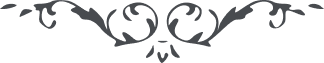 من اثار حضرت بهاءالله - آثار قلم اعلى – جلد 2، لوح رقم (37)، 159 بديع، صفحه 201هو ‌المبيّن‌ العليميا طاهر اسمع ندآء المطهّر الّذى باسمه طهّر اللّه افئدة المقرّبين انّه ينطق بالحقّ بين الخلق و يدعوهم الی اللّه المبيّن العليم طوبى لمن وجد عرف اللّه فى ايّامه و‌ استقام علی حبّه بين العالمين انّا نذکر فى السّجن من توجّه الی الوجه و نسقيه رحيق الآيات من لدن مقتدر قدير اذکر ربّک الرّحمن بذکر تنجذب به افئدة العباد ليقوموا عن رقد الغفلة و‌ يتوجّهوا الی اللّه العلىّ العظيم من احيى نفسا انّه من اعلی الخلق فى کتاب مبين  تمسّک بالعروة الوثقى ثمّ انطق بذکر اللّه مالک الورى هذا ما يأمرک به القلم الاعلی فى هذا المنظر الکبير اشکر اللّه بما ذکرت من لسان العظمة و‌ توجّه اليک المظلوم من شطر سجنه المتين